CompanyActivityCategoryDetail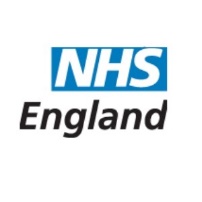 COVID-19 InfoReliable accurate information on the situation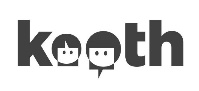 Mental HealthOnline counselling and talking therapy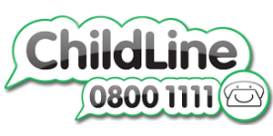 Mental HealthOnline counsellor chat, information around coping techniques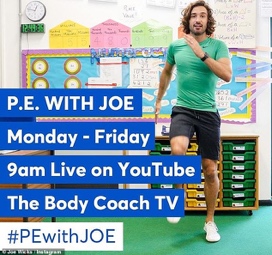 FitnessPE for Kids. Mon-Fri from 23/3/20 @ 9am on Youtube, plus lots of free workouts - The Body Coach TV pl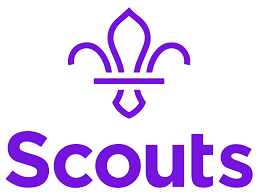 ActivitiesActivities, crafts, games, experiments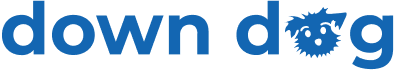 FitnessApp for workouts. Yoga, barre, HIIT. Free until 1st April AND free for all students and teachers (K-12 and college) until 1st July. To access the free school membership, please register your school's domain by visiting downdogapp.com/schools.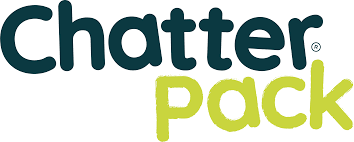 ListVirtual tours feature museums and other online learning courses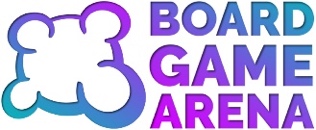 GamesMultiplayer board games online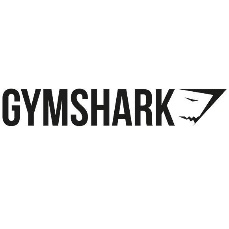 FitnessApp for workouts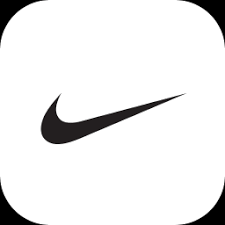 FitnessApp for workoutsIslington LibraryReadingCan borrow e-books and e-magazines etc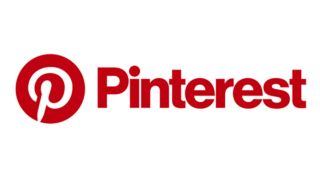 ActivitiesAll the ideas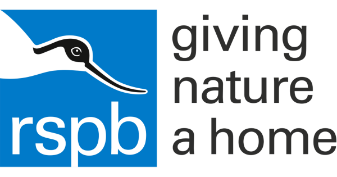 ArtWild Art competition, submit by 28th August 2020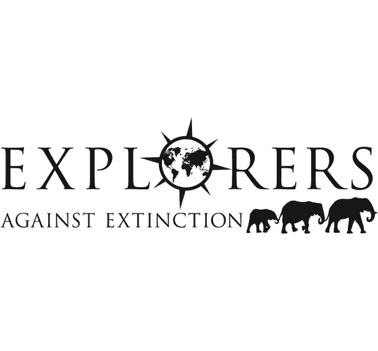 ArtArt competition, submit by 30th May 2020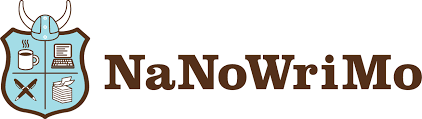 WritingWriting challenges, tools and resourcesYoga with Adriene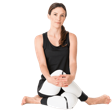 FitnessYoga channel, recommended by yoga teacher at Platform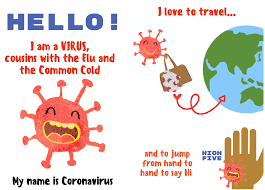 COVID-19 Info#COVIDBOOKChild friendly explanation in multiple languages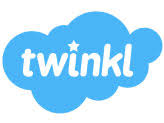 EducationalResources (some free) for learning support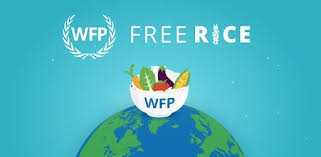 QuizAnswer questions on various topics to donate to the World Food Programme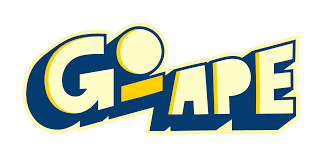 WritingCompetition, submit by 19th April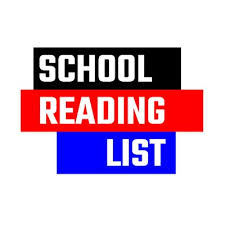 ListList of writing competitions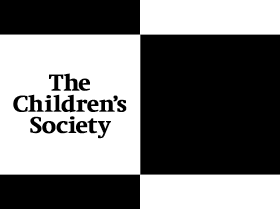 Mental HealthDealing with conflict at home during self-isolation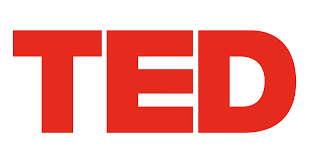 EducationalOnline talks on a range of interesting subjects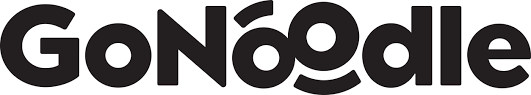 FitnessMovement and wellbeing for younger childrenStories for children and families. audibleReading/listeningStories for children and families online for free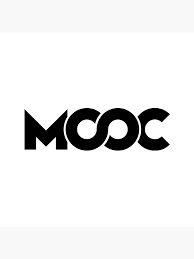 EducationalFree online courses, some with certificates, on a range of subjects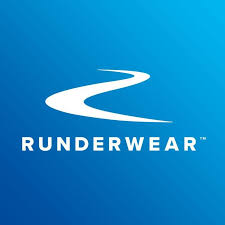 Fitness60 day challenges, 10am each day on Facebook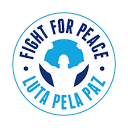 Instagram live Boxing fitness and young people supportInstagram live Boxing fitness and young people support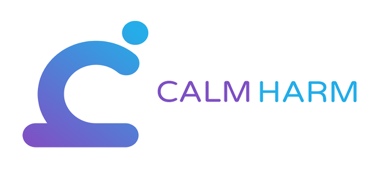 Mental HealthHelps young people manage their feelings around self-harm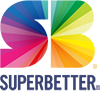 Mental HealthPlay a game and grow your resilience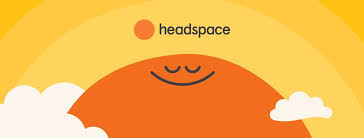 Mental HealthApp for meditation and sleep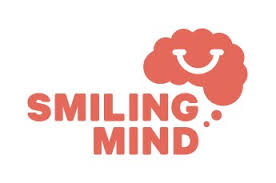 Mental HealthApp for meditation and mindfulness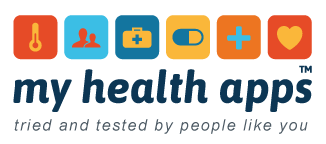 Mental HealthTracker for understanding everyday emotional wellbeing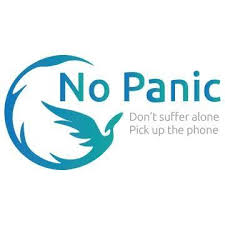 Mental HealthResources for those with anxiety disorders, and a telephone line and email contact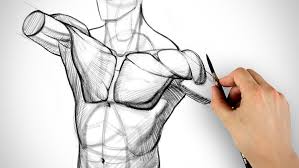 ArtSuggestions for youtube channels by artistsMuseum Virtual ToursMuseumsMuseum virtual tours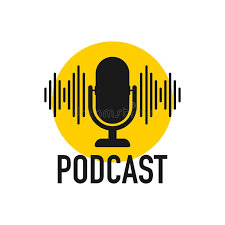 EducationalVarious podcasts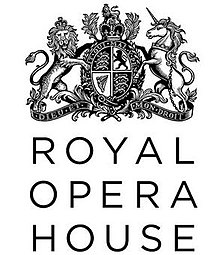 Music, DanceFree broadcasts of performances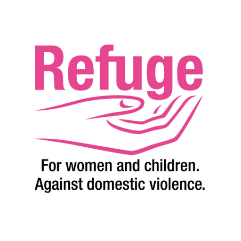 Support for Domestic AbuseFree healpline and support for all experiencing domestic Abuse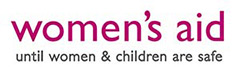 Support for Domestic AbuseFree healpline and support for all experiencing domestic Abuse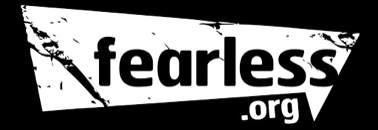 Reporting  any crime anonymously, online or via phoneReporting  any crime anonymously, online or via phone